Lakeside Charter Academy, in partnership with parents, will cultivate engaged learners through scholarship, leadership, and citizenship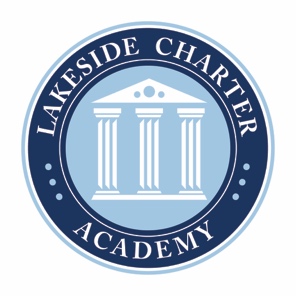 Agenda: Lakeside Charter AcademyJuly 10, 2023 8:30amRegular MeetingBoard of Directors MeetingLocation: Zoom Mtg 8:30amZoom https://us06web.zoom.us/j/89905508740?pwd=Sk5weEtseVNIVG83RnVJMFdJY2F2Zz09
Password: LCABoardJuly 10, 2023, | 8:30am ESTCall to OrderBoard Attendance: Jason Guffey, Valerie Croce, Kelly Headd, Angela HanseOthers:  Susanne George, Beverly SipeReading of Conflict of Interest StatementConvene in Closed Session to review and discuss applicant for the position of Principal pursuant to Section 143-318.11(6) of the North Carolina Statues. Kelly motioned, Valerie second, motion approvedMotion to leave closed session: Kelly, second Angela, motioned approvedBoard created a hiring committee to review a bonus plan on potential principal contract.  Angela motioned, Kelly second, motion approved.Adjourn: 9:20am  Angela motioned, Kelly second,  motion carried. * Requires Board Action